ҠАРАР							ПОСТАНОВЛЕНИЕ20  декабрь 2018 йыл			      № 80        	20 декабря  2018 годаО внесении изменений в постановление «Об утверждении порядка осуществления администрацией  сельского поселения Кашкинский сельсовет муниципального  района Аскинский район Республики Башкортостан   бюджетных полномочий  главных администраторов доходов  бюджетов бюджетной системы Российской Федерации»	В целях реализации положений статьи 160.1 Бюджетного кодекса Российской Федерации, п о с т а н о в л я ю:1. Внести  в постановление   от  12.12. 2012г.  № 48    «Об утверждении порядка осуществления администрацией сельского поселения Кашкинский  сельсовет муниципального  района Аскинский район Республики Башкортостан   бюджетных полномочий  главных администраторов доходов  бюджетов бюджетной системы Российской Федерации» изменения, изложив приложение №1 в новой редакции.       2. Настоящее постановление вступает в силу с 1 января 2019 года.       3. Контроль за исполнением настоящего постановления возложить наУправляющего делами Нурдавлятову Г.В. и руководителя МКУ ЦБ сельских поселений муниципального района Аскинский район РБ Абдуллину Р.Р..	Глава Сельского поселения Кашкинский сельсовет муниципального района Аскинский район Республики Башкортостан К.И.Шакируллин                               Приложение №1                                                              	      к постановлению главы       администрации сельского поселенияКашкинский сельсоветмуниципального района Аскинский район                Республики БашкортостанПереченькодов подвидов доходов по видам доходов, главными администраторами которых являются органы местного самоуправления сельского поселения   Кашкинский сельсовет муниципального района  Аскинский район Республики Башкортостан В целях упорядочения платежей, поступающих от предоставления субсидий, субвенций и иных межбюджетных трансфертов, имеющих целевое назначение, в рамках первого - седьмого знаков подвида доходов классификации доходов бюджетов по видам доходов:000 1 08 04020 01 0000 110 –«Государственная пошлина за совершение нотариальных действий должностными лицами органов местного самоуправления, уполномоченными в соответствии с законодательными актами Российской Федерации на совершение нотариальных действий», установив следующую структуру кода подвидов доходов бюджетной классификации:   000   2 0220077 10 0000 150 «Субсидии бюджетам сельских поселений на софинансирование капитальных вложений в объекты муниципальной собственности» установить следующую структуру кода подвида доходов:   000   2 02 29999 10 0000 150 «Прочие субсидии бюджетам сельских поселений» установить следующую структуру кода подвида доходов:   000   20249999 10 0000 150  «Прочие межбюджетные трансферты, передаваемые бюджетам сельских поселений» установить следующую структуру кода подвида доходов:  000 2 07 05030 10 0000 150 «Прочие безвозмездные поступления в бюджеты сельских поселений» установить коды подвида дохода:БАШҠОРТОСТАН РЕСПУБЛИКАҺЫАСҠЫН РАЙОНЫМУНИЦИПАЛЬ РАЙОНЫНЫҢҠАШКА АУЫЛ СОВЕТЫАУЫЛ БИЛӘМӘҺЕ ХӘКИМИӘТЕ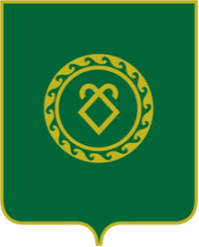 АДМИНИСТРАЦИЯСЕЛЬСКОГО ПОСЕЛЕНИЯКАШКИНСКИЙ СЕЛЬСОВЕТМУНИЦИПАЛЬНОГО РАЙОНААСКИНСКИЙ РАЙОНРЕСПУБЛИКИ БАШКОРТОСТАН1000110сумма платежа (перерасчеты, недоимка и задолженность по соответствующему платежу, в том числе по отмененному)4000110прочие поступления7217 150осуществление мероприятий по обеспечению территории Республики Башкортостан документацией по планировке территорий7211 150проведение кадастровых работ по межеванию земельных участков в целях их предоставления гражданам для индивидуального жилищного строительства однократно и бесплатно7247 150проекты развития общественной инфраструктуры, основанных на местных инициативах7404 150мероприятия по благоустройству территорий населенных пунктов, коммунальному хозяйству, обеспечению мер пожарной безопасности и осуществлению дорожной деятельности в границах сельских поселений6100 150Прочие поступления6200 150Поступления в бюджеты поселений от физических лиц нафинансовое обеспечение реализации проектов развитияобщественной инфраструктуры, основанных на местных инициативах6300 150Поступления в бюджеты поселений от юридических лиц нафинансовое обеспечение реализации проектов развитияобщественной инфраструктуры, основанных на местных инициативах